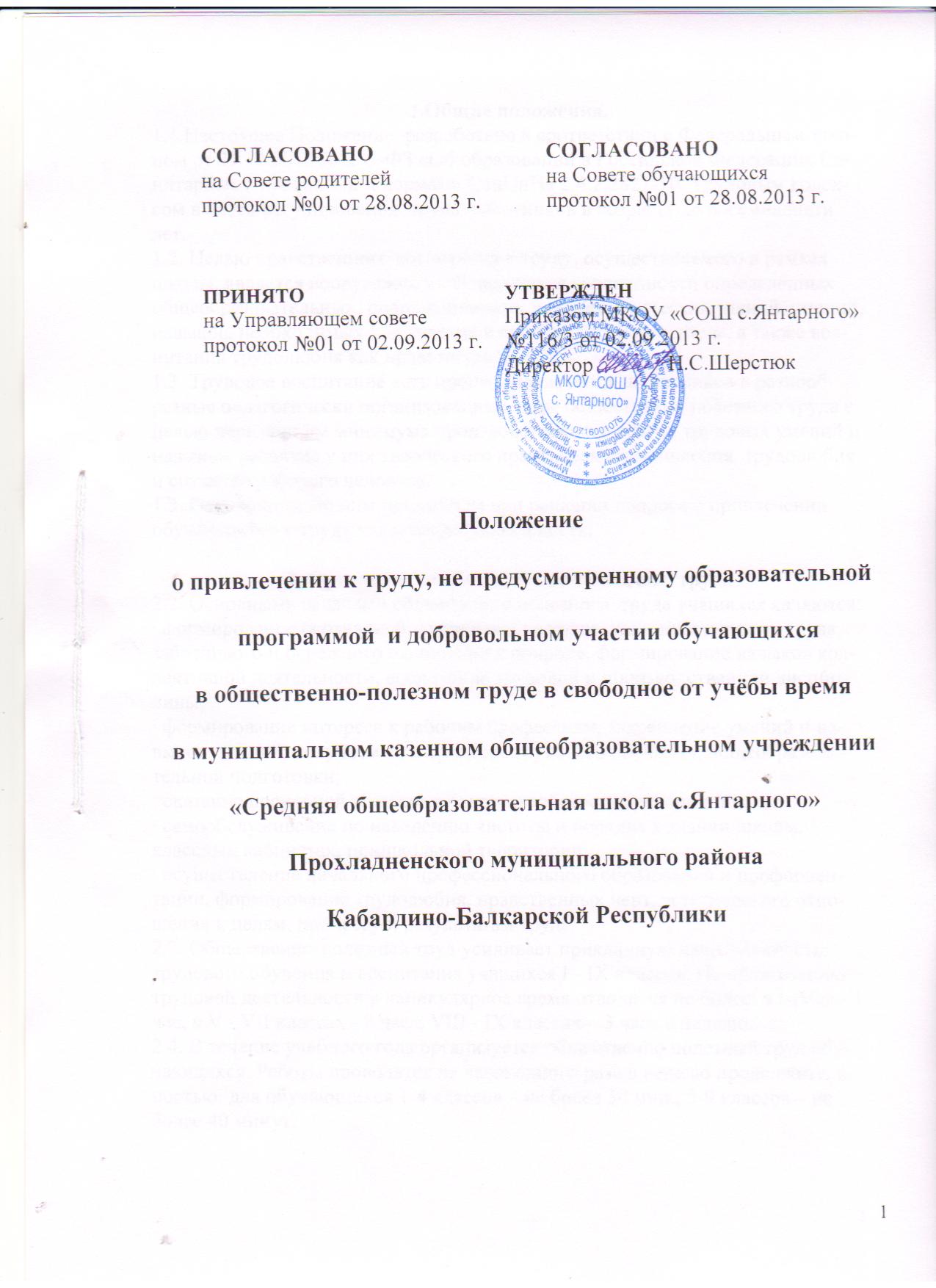 1.Общие положения.1.1.Настоящее Положение  разработано в соответствии с Федеральным законом от 29.12.2012 № 273-ФЗ «Об образовании в Российской Федерации, Санитарными правилами и нормами СанПиНа 2.4.2.2821-10, Трудовым кодексом в части регулирования  труда  работников в возрасте до восемнадцати лет.1.2. Целью нравственного воспитания к труду, осуществляемого в рамках школы, является вооружение у обучающихся совокупности определенных общеобразовательных, политехнических и общетехнических знаний, умений, навыков, необходимых для участия в производительном труде, а также воспитания трудолюбия как нравственной черты.1.3. Трудовое воспитание есть процесс вовлечения школьников в разнообразные педагогически организованные виды общественно полезного труда с целью передачи им минимума производственного опыта, трудовых умений и навыков, развитие у них творческого практического мышления, трудолюбия и сознания рабочего человека.1.3. Основополагающим принципом при решении вопроса о привлечении обучающихся к труду является добровольность.2. Организация общественно-полезного труда2.2. Основными задачами общественно полезного  труда учащихся являются:· формирование осознанной потребности в труде, уважения к людям труда, заботливого и бережного отношения к природе, формирование навыков коллективной деятельности, воспитание трудовой и производственной дисциплины;· формирование интереса к рабочим профессиям, закрепление умений и навыков, знаний, получаемых в процессе трудового обучения, общеобразовательной подготовки;· оказание посильной помощи в благоустройстве территории школы;· самообслуживание по наведению чистоты и порядка в здании школы, классных кабинетах, пришкольной территории;· осуществление начального профессионального образования и профориентации, формирование трудолюбия, нравственных черт, эстетического отношения к целям, процессу и результатам труда2.3. Общественно-полезный труд усиливает прикладную направленность трудового обучения и воспитания учащихся I - IX классов. На организацию трудовой деятельности в каникулярное время отводится не более: в I-IVкл.- 1 час, в V - VII классах - 2 часа, VIII - IX классах – 3 часа в неделю.2.4. В течение учебного года организуется общественно полезный труд обучающихся. Работы проводятся не чаще одного раза в неделю продолжительностью: для обучающихся 1-4 классов – не более 30 мин., 5-9 классов – не более 40 минут.2.5. Привлечение к общественно полезному труду обучающихся осуществляется с письменного согласия родителей (законных представителей) обучающихся.  2.6. Общественные работы организует классный руководитель.2.7. График проведения работ определяет классный руководитель при согласовании с администрацией школы. График работ может корректироваться с учетом погодных условий, вида проводимых работ и занятости учащихся.2.8. В период летних каникул обучающиеся 6-10 классов занимаются общественно полезным трудом на добровольных началах в составе трудового объединения школьников: занимаются озеленением и благоустройством территории школы, ремонтом школы, работами на пришкольном участке.3. Формы организации добровольного,  общественно полезного труда3.1.Формы организации добровольного,  общественно полезного труда включают:субботники, экологические акции и десанты;работа на пришкольном участке;работа в составе волонтерских отрядов;уход за комнатными растениями;участие в охране природы, озеленении и благоустройстве территории школы.3.2.При организации общественно полезного труда необходимо строго руководствоваться правилами и нормами охраны труда. 3.3. При организации летнего общественно полезного труда учащиеся могут приниматься на временную работу через центр занятости по их личному заявлению в порядке, установленном действующим законодательством. Заключение трудовых договоров допускается с лицами, достигшими возраста 16 лет. С согласия одного из родителей и органа опеки и попечительства трудовой договор может быть заключен с учащимся, достигшим возраста 14 лет, для выполнения в свободное от учебы время легкого труда, не причиняющего вреда его здоровью и не нарушающего процесса обучения.4. Руководство4.1.Администрация школы организует  добровольный   труд   обучающихся : направляет  обучающихся  на работу; обеспечивает полное соблюдение действующих норм и правил по гигиене  труда, требований техники безопасности.4.2. Классные руководители  обучающихся  проводят обязательный инструктаж по технике безопасности непосредственно перед работой и несут ответственность за жизнь и здоровье обучающихся во время работы. 5. Охрана труда5.1. Администрация школы, классные руководители  организуют общественно- полезный труд обучающихся в строгом соответствии с правилами и нормами охраны труда, техники безопасности и производственной санитарии, согласовывают виды работ, условия труда и несут личную ответственность за безопасные условия труда обучающихся.5.2.Обучающиеся допускаются к участию в общественно- полезном труде после предварительного медицинского осмотра и заключения врача о состоянии здоровья, обучения безопасным приемам труда. 5.3.Запрещается привлечение учащихся к работам, противопоказанным их возрасту, опасным в эпидемиологическом отношении, связанным с подъемом и перемещением тяжестей свыше норм, установленных для подростков.5.4.При несчастных случаях, происшедших с учащимися в процессе общественно- полезного труда, им оказывается срочная медицинская помощь. Несчастные случаи и причины, приведшие к ним расследуются и учитываются в соответствии с действующим законодательством. Организационно - технические причины несчастного случая должны быть немедленно устранены и приняты меры к предотвращению подобных случаев в дальнейшем.